5º ANO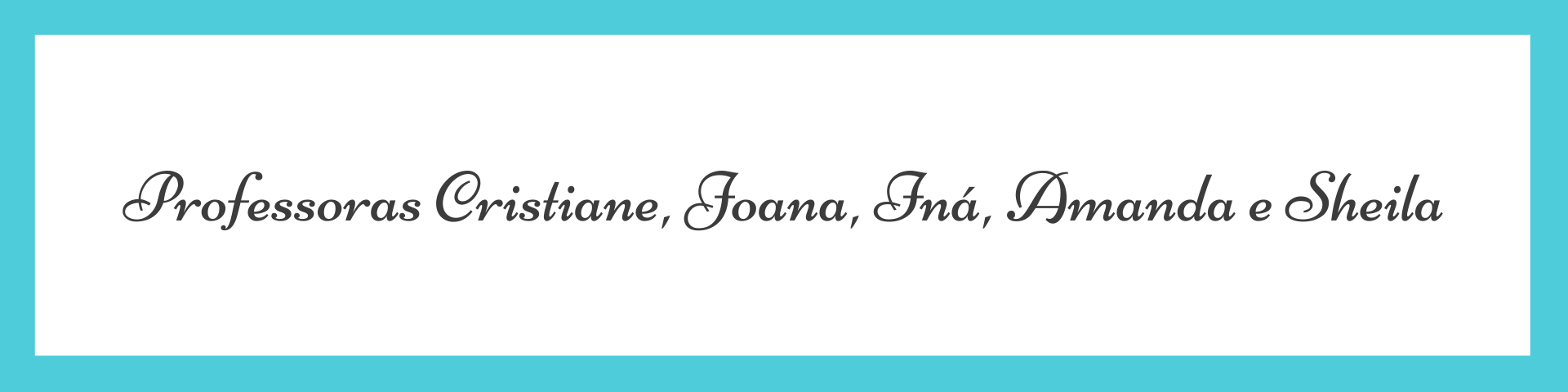 ATIVIDADES PARA 27 DE SETEMBRO A 01 DE OUTUBRO DE 2021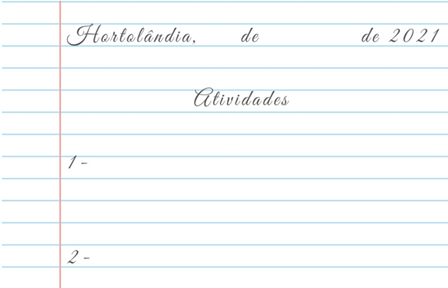 DIA DA SEMANAROTINA DIÁRIADESCRIÇÃO DAS ATIVIDADESSegunda-feiraData: 27/09Leitura diária:  Livro Ápis - Língua Portuguesa.                          Texto 2 - “Com o pé na Lua” (página 301).Após a leitura do texto, escreva em seu caderno 3 características da Lua que mais lhe chamaram a atenção.Atividades: Livro Ápis - Língua Portuguesa (páginas 205 até 207).       Você já percebeu que algumas vezes usamos maneiras diferentes de tratamento dependendo com quem estamos falando, por exemplo, com uma pessoa mais velha, ou uma autoridade? Esses são os pronomes de tratamento. E nas atividades de hoje vamos conhecer alguns deles e quando são utilizados.Educação Física: Hora de fazer exercícios. Dá uma olhadinha no blog o que o professor preparou para você.https://portaleducacao.hortolandia.sp.gov.br/index.php/ed-fisicaTerça-feiraData: 28/09Leitura diária: O poder dos sentimentos - Felicidadehttps://www.youtube.com/watch?v=hIOZ7kta5NgAtividades: Livro Ápis - Matemática (páginas 86 e 87).Vamos continuar a falar e pensar sobre divisão.Inglês: Hoje é dia de aprender uma nova língua: vamos estudar Inglês! TEMA: https://portaleducacao.hortolandia.sp.gov.br/index.php/inglesQuarta-feiraData: 29/09Leitura diária: A Natureza https://5ca0e999-de9a-47e0-9b77-7e3eeab0592c.usrfiles.com/ugd/5ca0e9_480854a3b7b44af1b0cc9775a5858c56.pdfVídeo complementar: As fases da Lua https://www.youtube.com/watch?v=N2wTtaJEtNYAtividades: Livro Buriti Mais - História (páginas 114 a 117) Calendários - Fazer a leitura do texto nas páginas 114 e 116 e responder as questões das páginas 115 e 117.Quinta-feiraData: 30/09  Leitura diária: O MENINO E O FOGUETEhttps://www.euleioparaumacrianca.com.br/historias/o-menino-e-o-foguete/Atividades: Livro Buriti - Ciências (páginas 146 a 149).Identificando  as constelações e aprendendo a se orientar pelos astros.Artes: Hoje é dia de fazer ARTE...https://portaleducacao.hortolandia.sp.gov.br/index.php/artesSexta-feiraData: 01/10 Leitura diária: Conto ou não conto? - Abel Sidney (livro disponibilizado em PDF).Atividade: Livro Buriti Mais - Geografia (páginas 95 a 97). A modernização das atividades econômicas. Atividade 1: Faça uma pesquisa e responda: O que é linha de montagem? Obs.: Para a atividade 1, você poderá encaminhar sua resposta por mensagem de áudio ou escrita no caderno. Atividade 2: Leia os textos: "A modernização da indústria" e "Do artesanato à indústria moderna". Depois, responda às questões 5 e 6 (páginas 95, 96 e 97).Bom final de semana!